บันทึกข้อความส่วนราชการ	กองวิชาการและแผนงานเทศบาลตำบลก้อ  อำเภอลี้  จังหวัดลำพูน				ที่	ลพ 55605/				วันที่	2  เมษายน  2564				เรื่อง    รายงานสถิติการใช้บริการศูนย์ข้อมูลข่าวสารและบริการอินเตอร์เน็ตตำบล ของเทศบาลตำบลก้อ ประจำปีงบประมาณ 2564 รอบ 6 เดือนแรก---------------------------------------------------------------------------------------------------------------------------------------เรียน	นายกเทศมนตรีตำบลก้อตามที่เทศบาลตำบลก้อ ได้จัดตั้งศูนย์ข้อมูลข่าวสารของราชการเทศบาลตำบลก้อ เพื่อบริการประชาชน และมีระบบสัญญาณอินเตอร์เน็ตบริการ โดยสามารถศึกษาค้นหาและตรวจดูข้อมูลข่าวสารฯ ตามพระราชบัญญัติข้อมูลข่าวของราชการ พ.ศ.2540 นั้นได้ที่ศูนย์ข้อมูลข่าวสารเทศบาลตำบลก้อ	ศูนย์ข้อมูลข่าวสาร เทศบาลตำบลก้อ ขอรายงานสถิติการใช้บริการศูนย์ข้อมูลข่าวสารและบริการอินเตอร์ตำบล ของเทศบาลตำบลก้อ ประจำปีงบประมาณ 2564 รอบ 6 เดือนแรก  ตามแบบสรุปแนบท้ายหนังสือนี้ 	จึงเรียนมาเพื่อโปรดทราบ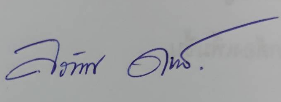 					(ลงชื่อ)............................................................						   (นางลภัสรดา   ดงคำฟู)					ตำแหน่ง  ผู้อำนวยการกองวิชาการและแผนงานความเห็นของปลัดเทศบาลตำบลก้อ	....................................................................................................................................................................................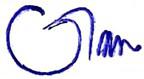 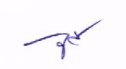              (ลงชื่อ)...............................................................                      (นางสาวภัทรวดี   เจตน์จิรันตน์)                                                    ตำแหน่ง  ผู้อำนวยการกองคลัง รักษาราชการแทน                                                                      ปลัดเทศบาลตำบลก้อความเห็นของนายกเทศมนตรีตำบลก้อ	....................................................................................................................................................................................                  (ลงชื่อ)...................................................................                           (นางสาวภัทรวดี   เจตน์จิรันตน์)                                                     ตำแหน่ง  ผู้อำนวยการกองคลัง รักษาราชการแทน                                                                 ปลัดเทศบาลตำบลก้อ รักษาราชการแทน                           นายกเทศมนตรีตำบลก้อ      สรุปข้อมูลสถิติการใช้บริการศูนย์ข้อมูลข่าวสารและอินเตอร์เน็ต เทศบาลตำบลก้อ       ประจำปีงบประมาณ 2564 รอบ 6 เดือนแรก(1 ตุลาคม 2563 - 31 มีนาคม 2564)    *******************************************************************จำนวนผู้มาใช้บริการศูนย์ข้อมูลข่าวสารและอินเตอร์เน็ต เทศบาลตำบลก้อจำนวนผู้มาใช้บริการศูนย์ข้อมูลข่าวสารและอินเตอร์เน็ต เทศบาลตำบลก้อจำนวนผู้มาใช้บริการศูนย์ข้อมูลข่าวสารและอินเตอร์เน็ต เทศบาลตำบลก้อจำนวนผู้มาใช้บริการศูนย์ข้อมูลข่าวสารและอินเตอร์เน็ต เทศบาลตำบลก้อเดือน ชายหญิงรวมตุลาคม 25638-8พฤศจิกายน 25635510ธันวาคม 25638412มกราคม 2564617กุมภาพันธ์ 2564-44มีนาคม 2564-33